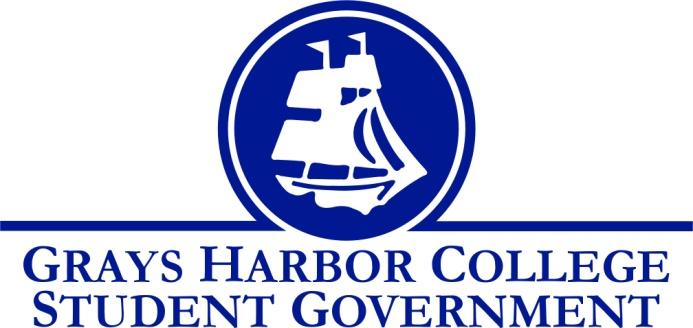 Council Meeting MinutesAugust 22nd, 2016 @ 1:00 P.M. Call To Order	1:01 P.M.Roll CallYulisa Morelia	Savannah Burbank	Taylor Moreno	Chloe Converse	Sierra Cummings	Aaron TuttleApproval of Agenda	Sierra Cummings motioned	Taylor Moreno seconds	4-0-0Approval of MinutesNew Business	Keith Penner speaks to us about the demolition of the HUB. He explains that the new HUB will be built for $50 million. $3.7 million will come from student fees, the rest of the expenses will come from the state. He explains different options of designs for the new HUB as well as some of the pros and cons for each one. He goes over the campus map plan from 10 years ago and states that half of it has been accomplished, which is considered a success. He then goes on to talk about predesign. Predesign of the new HUB cost $437,541 give or take a little.Authorization request – Keith Penner asks for $500,000 for predesign and schematic design for the student union building fee fund.	Sierra motioned	Chloe seconds	Vote passes 4-0-0	After the first request for funds passed, Keith went on to explain that the 300 and 200 buildings need to be demolished in order for the new HUB to be built. Therefore, the college needs funds to be able to have them demolished. He explains that it is important because if that is unable to happen, then the HUB will not be built. 	Authorization request – Keith Penner asks for the authorization of $500,000 out of the student building fee fund to demolish the 200 and 300 building. The remaining expenses will be covered by Grays Harbor College.	Taylor Moreno motionsSierra Cummings seconds	Vote passes 4-0-0Statements from the Gallery   	Tom Sutera (GHC Athletic Director) and Stacy from Aberdeen Parks and Recreation came to update us on the agreement with the city of Aberdeen about the batting cages. Stacy hands out maps of the plans for the new complex and went into detail about what the sporting complex is going to include. Stacy explained the different agreements with the city, such as keeping up the facililty. Executive ReportsPresident (Yulisa Morelia) No reportVice-President (Savannah Burbank)No reportExecutive Officer of Government Relations (Chloe Converse)No reportExecutive Officer of Budget & Finance (Sierra Cummings)No reportExecutive Officer of Community Relations (Taylor Moreno)Advisor Report (Aaron Tuttle)Unfinished BusinessAnnouncementsExecutive SessionAdjournment  	2:35 P.M.